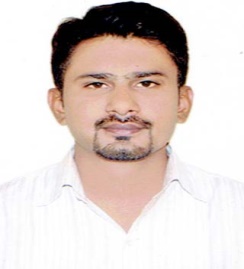 CV- Arshad                                                                                   Arshad.337714@2freemail.com                          Seeking a career to utilize my knowledge, personal skills to gain comprehensive understanding of a reputed organization so as to take responsibility and contribute significantly in finance, marketing and account department.PROFESSIONAL QUALIFICATIONMBA ( Finance & Marketing ) from Al-Barkaat Institute of Management Studies ,Aligarh                      (Affiliated to Dr. A.P.J Abdul Kalam Technical University ) in 2016  B.B.A from Dr. Ambedker University, Agra in 2013.Intermediate From NIOS Board, in 2010.High School from CBSE Board, in 2008PROFILE SUMMARYA dynamic and multitalented professional with exceptional financial knowledge having degree of MBA.Confidence in all the financial aspect and policy for business aspect.Confidence in implications of new financial policy for the new business development.Proficient in identifying the new resources of funds and also invest them for getting good revenue.Excellent in utilization of all resources.SUMMER TRAINING6 weeks Summer Training in Religare Securities Pvt.Ltd AligarhDISSARTATION TOPICMade Report on “Investors Perception about online trading in SHARE KHAN Ltd” PERSONAL QUALITIES & SKILAbility to handle pressure.Excellent in communication in written and verbal both.Ability to handle the team.Strong leadership and motivational skills.Efficient management and leadership abilityEfficient planning and coordination of activities.COMPUTER LITERACYProficient in working on MS office ( Word ,Excel,Power Point etc)Internet SavvyPERSONAL INFOPersonal DetailsDate of Birth 			:	 APRIL 15TH, 1990Marital Status 			: 	SingleNationality 			:	IndianCorrespondence Address	:	Commercial Muwailah Near Delta English Sharjah(UAE)Long Term Visit Visa                : 	 90 Days: Expiry on March 6th, 2017